                                           C. E. I. P.  EL PICACHO                                   Avda. de la Constitución s/n                                        SANLÚCAR DE BARRAMEDA  11540 (Cádiz)                                  Tfno: 956 386500     Fax: 956 386501ASISTENTES:COORDINADORA.MERCEDES ENRÍQUEZ GÓMEZCOMPONENTES.María José Chaves NavarroMaría Esther Diosdado SelmaManuel Gutiérrez GarcíaMaría Dolores Márquez GonzálezLidia Martín BullónMaría José Mejías RomeroMercedes Muñoz De SandeMercedes Oliver MirandaElena de la Plata RamosMaría Mercedes Rodríguez TejedaMaría Dolores Acevedo ChuliánLaura Aguilera GarcíaEsperanza Altozano MoralesMª Inmaculada García FábregasMatías Higueras LladoMaría Nazaret Merino de AsísCaridad Isabel Rodríguez CuevasM.ª Fuensanta Trujillo Navarro08- ACTA DE LA REUNIÓN DE FORMACIÓN EN CENTRO CELEBRADA EL DÍA 18 DE FEBRERO DE 2019          Siendo las 17:00 horas del lunes 18 de febrero, se reúnen los miembros relacionados en el margen izquierdo,  para tratar el siguiente punto:ELABORACIÓN DE INSTRUMENTOS DE EVALUACIÓNContinuamos trabajando en dos grupos por materias, uno seguirán elaborarando rúbricas para Lengua y el otro para Matemáticas, Seguimos elaborando una rúbrica por cada bloque de contenido.Se da por finalizada la reunión a las 20:00 del día antes señalado.  LA COORDINADORAFdo.: Mercedes Enríquez GómezContinuamos trabajando en dos grupos por materias, uno seguirán elaborarando rúbricas para Lengua y el otro para Matemáticas, Seguimos elaborando una rúbrica por cada bloque de contenido.Se da por finalizada la reunión a las 20:00 del día antes señalado.  LA COORDINADORAFdo.: Mercedes Enríquez Gómez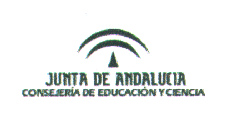 